COPIED FROM ORIGINAL INSTRUMENTVOL.	PAGE# 316890DEEDDATED:	November l, 1945 FILED:	April 8, 1946at 2:00 P.	M.THE STATE OF TEXAS:COUNTY	OF	HARRIS:WILLIAM M. RICE INSTITUTE FOR· THE ADVANCEMENT OF LITERATURE, SCIENCE AIID ARTTOJ.	A.	BROWNKNOW ALL MEN BY THESE PRESENTS:	That William M.	RiceInstitute for the Advancement of Literature, Science and Art, for and in consideration of the sum of Ten Dollars ($10) cash to it in hand paid by J. A. Brown, and the further considerations here­ inafter recited, has granted, sold, and conveyed, and by these presents does grant, sell, and convey unto said J. A. Brown of Harris County, Texas, the following described property lying in the City of Houston, Harris County, Texas, to-wit:Nineteen (19) or more acres of land out of that cer- tain tract conveyed by Guardian Trust Company, Executor and Trus­tee of the Estate of Benjamin Andrews, Deceased, et al, to WilliamM. Rice Institute for the Advancement of Literature, Science and Art by deed dated June 1, 1939, and recorded in Volume 1128, page 733, of the Deed Records of Harris County, Texas, the tract herein conveyed being all of the portion	that said property lying north of Blossom Street, and for metes and bounds description BEGIN at the intersection of the north line of Blossom Street with the cen­ ter line of Cohn Avenue;THENCE continuing with the center line of Cohn Avenue North 1 deg. 52 min. West approximately 896.95 feet to an iron pipe in the center of Cohn Avenue 373.6 feet South of the South line of Washington Avenue;THENCE North 89 deg. 56 min. West at 30 feet a concrete monument and in all 942.2 feet to a ¾ inch rod, said rod being in the east line of the Memorial School tract and being also 200 feet south of the south line of Acres Street;THENCE South O deg. 1 min. West a distance of 927.7 feet to a	pipe on the north side of Blossom Street for corner;THENCE East with the North 1ine of Blossom Street a dis­ tance of 972.5 feet, more or less, to the center line of Cohn Avenue, the place of beginning;This property, however, being subject to the easement of the public in the part of Cohn Avenue hereby conveyed and subject to the existing easement for storm sewer running from the north side of the property in a southerly direction across the property.Cont'd …,.----'·-'-·IVOL.Cont'd…PAGE#2TO HAVE AND TO HOLD the above described property and premises, together with all and singular the rights and appur­ tenances thereto in anywise belonging, unto the said J. A. Brown his heirs and assigns, forever; and grantor does hereby bind it- self, its successors and assigns, to warrant and forever defend all and singular the said premises unto the said grantee, his heirs and assigns, against every person whomsoever lawfully claiming or to claim the same or any part thereof.As part of the consideration for this conveyance grantee has executed and delivered to grantor his	one certain promissory note for Fourteen Thousand Two Hundred Seventy-six and 25/100 Dollars ($14,276.25) of even date herewith payable to the order of William M. Rice Institute for the Advancement of Literature, Science and Art at its office in the City of Houston, Harris County, Texas, bearing interest from its date until maturity at the rate of four per cent(4%) per annum, interest payable semi­ annually, past due principal and interest, if any, bearing inter­ est at the rate of ten per cent (10%) per annum and said note containing the usual accelerating maturity and ten per cent (10%) attorney's fees clauses the principal on said not being payableFive Thousand Dollars ($5,000) on November l, 1946, Five ThousandDollars ($5,000) on November 1, 1947, and the balance on November1, 1948.	.The vendor I s lien is herein retained against the above described property and premises until the above described note is paid in full according to its face, tenor, effect and reading, when this deed shall become absolute.	Payment of said note is further secured by a deed of trust of even date herewith from the maker to A.H. Fulbright, Trustee.The above described property is nevertheless conveyed by grantor and	accepted by grantee subject to a restriction against sale to or use or occupancy by any person other than of the Caucasian race and this shall be a covenant running with the soil, but this shall not prohibit the occupancy of servants' quartersby bona fide servants of the owners or occupants of the main prem­ ises.The portion of the property hereby conveyed fronting on Blossom Street and running back in a northerly direction one hundred (100) feet (except the corner fronting on Cohn Avenue and extending back not more than one hundred fifty (150) feet on Blossom Street) may not be used for business or industrial pur­ poses, and in the event same is used or occupied it shall be oc­ cupied for residence purposes only with single family residences to cost not less than Four Thousand Dollars ($4,000) for a one­ story house and not less than Six Thousand Dollars ($6,000) for a two-story house. This shall not prevent doctors or other profes­sional men from maintaining their offices in the main residence_ used or occupied by such doctor or professional man as a home. No building or port of a building shall be erected and maintained onthe tract fronting on Blossom Street (except the East 150 feet on  		Cont'd…NEALE STEVENS ASSOCIATES1115 BARKDULL	HOUSTON TEXAS	77006 		----------,--- 'VOL.Cont'd.P.AG. E.	#3Blossom Street) nearer than twenty-five (25) feet from the front property line or nearer than five (5)	feet from the side property lines, but this shall not apply to garages located on the rear of a lot and shall not apply to entrance steps, but to all other portions of the building.All of the restrictions in the next and foregoing para­ graph shall be covenants running with the soil and may be enforced by grantor or by any owner of property in the restricted area, and the restrictions shall continue and be in full force untilMay 31, 1976, and shall be continued automatically thereafter for successive periods of fifteen (15) years, provided, however, that the owners of the fee simple title to the lots having more than fifty per cent of the front footage of the lots in the restrict­ ed tract may release all of the lots from the restrictions on May 31, 1976, or on any successive fifteen-year period thereafter by executing and acknowledging an appropriate agreement or agreementsin writing for such purpose, filing same for record in the office of the County Clerk of Harris County, Texas, at least five (5) years prior to the termination date of the restrictions as they then exist.EXECUTED this the 1st day of November, A. D. 1945.(Stamps Can. $26.95) (SEAL)William M.  RiceThe AdvancementScience and Art. By J. T. Scott,Institute for of Literature,PresidentATTEST:	C. A. Dwyer, Assistant SecretaryTHE STATE OF TEXAS :COUNTY	OF	HARRIS:BEFORE ME, the undersigned authority, on this day person­ ally appeared John T. Scott, President of William M. Rice Institute for the Advancement of Literature, Science and Art, a corporation, known to me to be the person whose name is subscrib­ ed to the foregoing instrument, and acknowledged to me that he executed the same for the purposes and consideration therein ex­ pressed, in the capacity therein stated, and as the act and deed of  said corporation.GIVEN under my hand and seal of office, this the 7th day of November, A. D. 1945.(SEAL)Inez Buvens, Notary Public in and for Harris County, Texas. My Commission Expires 6-1/473COPIED FROM ORIGINAL INSTRUMENT	WILLIAM M. RICE INSTITUTE FOR VOL.	PAGE	THE ADVANCEMENT OF LITERATURE,# 316891RELEASEDATED:	April 4, 1946FILED:	April 8, 1946at 2 :00	P.	M.THE STATE OF TEXAS:COUNTY	OF	HARRIS:SCIENCE AND ARTTOJ.	A.	BROWNKNON ALL MEN BY THESE PRESENTS:	That William M.	RiceInstitute for the Advancement of Literature, Science and Art,a Texas corporation domiciled in Houston, Harris County, Texas, for	and in consideration of the full, complete and final pay­ ment to it of that one certain promissory note for Fourteen Thousand Two Hundred Seventy-Six and 25/100 Dollars ($14,276.25) dated November 1, 1945, executed by J. A. Brown, payable to theorder of William M. Rice Institute for the Advancement of Litera­ture, Science and Art, at Houston, Texas, which note was given in part payment of the purchase price for the following described property, to-wit:Nineteen (19) or more acres of land out of that certain tract conveyed by Guardian Trust Company, Executor and Trusteeof the Estate of Benjamin Andrews, deceased, et al, to William M. Rice Institute for  the Advancement of Literature, Science and Art by deed dated June 1, 1939, and recorded in Volume 1128, page 733, of the Deed Records of Harris County, Texas, the tract herein con­ veyed being all of the portion of that said property lying north of Blossom Street, in the City of Houston, Harris County, Texas, as is more fully shown by deed from William M. Rice Institute for the Advancement of Literature, Science and Art to J. A. Brown, of even date therewith, filed for record in the office of the County Clerk of Harris County, Texas, under County Clerk's file No.316890 reference to which and the record thereof is here made for a more particular description of the above property and for all other purposes, does hereby release said property from the Vendor's lien retained in said deed, as also from the deed of trust of even datetherewith given by the Maker to A.H. Fulbright, Trustee, as	addit­ ional security for the payment of said note, and does hereby de­ clare said note fully paid and all liens against said property so-curing the payment thereof fully released and extinguished.EXECUTED this 4th day of April, A. D., 1946.William M. Rice Institute forThe Advancement of Literature,(SEAL)ATTEST:c. A. Dwyer, AssistantCont‘d . . .Science and ArtBy Harry C. Hanszen, President SecretaryNEALE STEVENS ASSOCIATES 1115 BARKDULLHOUSTON, TEXAS	77006	4VOL.	PAGECont'd, ••••• #2THE STATE OF TEXAS:COUNTY	OF	HARRIS:BEFORE ME, the undersigned authority, on this day person­ ally appeared Harry C. Hanszen, President of William M. Rice Institute for the Advancement of Literature, Science and Art,a corporation, known to me to be the person whose name is sub­ scribed to the foregoing instrument and acknowledged to me that he executed the same for the purposes and consideration therein expressed, in the capacity therein stated, and as the act and deed of said corporation.GIVEN under my hand and seal of office this 4th day of April, A. D., 1946.(SEAL)Inez Buvens, Notary Public in and for Harris County, Texas My Commission Expires 6-1-47NEALE STEVENS ASSOCIATES 1115 BARKDULLHOUSTON, TEXAS	77006	5COPIED FROM MAP VOL.	PAGE#318121DEDICATIONDATED:	April	5, 1946FILED:	April 11, 1946at 4:00 P. M.STATE	OF	TEXAS:C OUNTY OF HARRIS:GIEN COVE THIRD SECTIONI, J. A. Brown, owner of the property subdivided in the above and foregoing map of II Glen Cove 3rd Section" do herebymake subdivision of said property, according to the lines, streets, lots, building lines and easements therein shown, and designate said subdivision as 11 Glen Cove 3rd Section11 ,	being a part of lot2, Bringhurst subdivision of John Reinermann Survey, Harris County, Texas, and dedicate to public use as such the streets, alleys, parks and easements shown thereon forever and do hereby waive any claims for damages occasioned by the establishing of grades as approved for the streets and alleys dedicated, or occasioned bythe alteration of the surface of any portion of streets or alleys to conform to such grades and do hereby bind myself, my heirs and assigns to warrant and forever defend the title to the land so dedicated.Witness my hand in Houston, Harris County, Texas, this 5th day of April 1946.	J. A. BrownSTATE	OF	TEXAS:COUNTY OF HARRIS:BEFORE ME, the undersigned authority, on this day per­ sonally appeared J. A. Brown, known to me to be the person whose name is subscribed to the foregoing instrument and acknowledged to me that he executed the same for the purposes and consideration therein set forth.GIVE under my hand and seal of office this 5th day of April 1946.(SEAL)W. H. Bobbitt, Notary Publicin and for Harris County, Texas.NEALE STEVENS ASSOCIATES 1115 BARKDULLHOUSTON, TEXAS	77006	6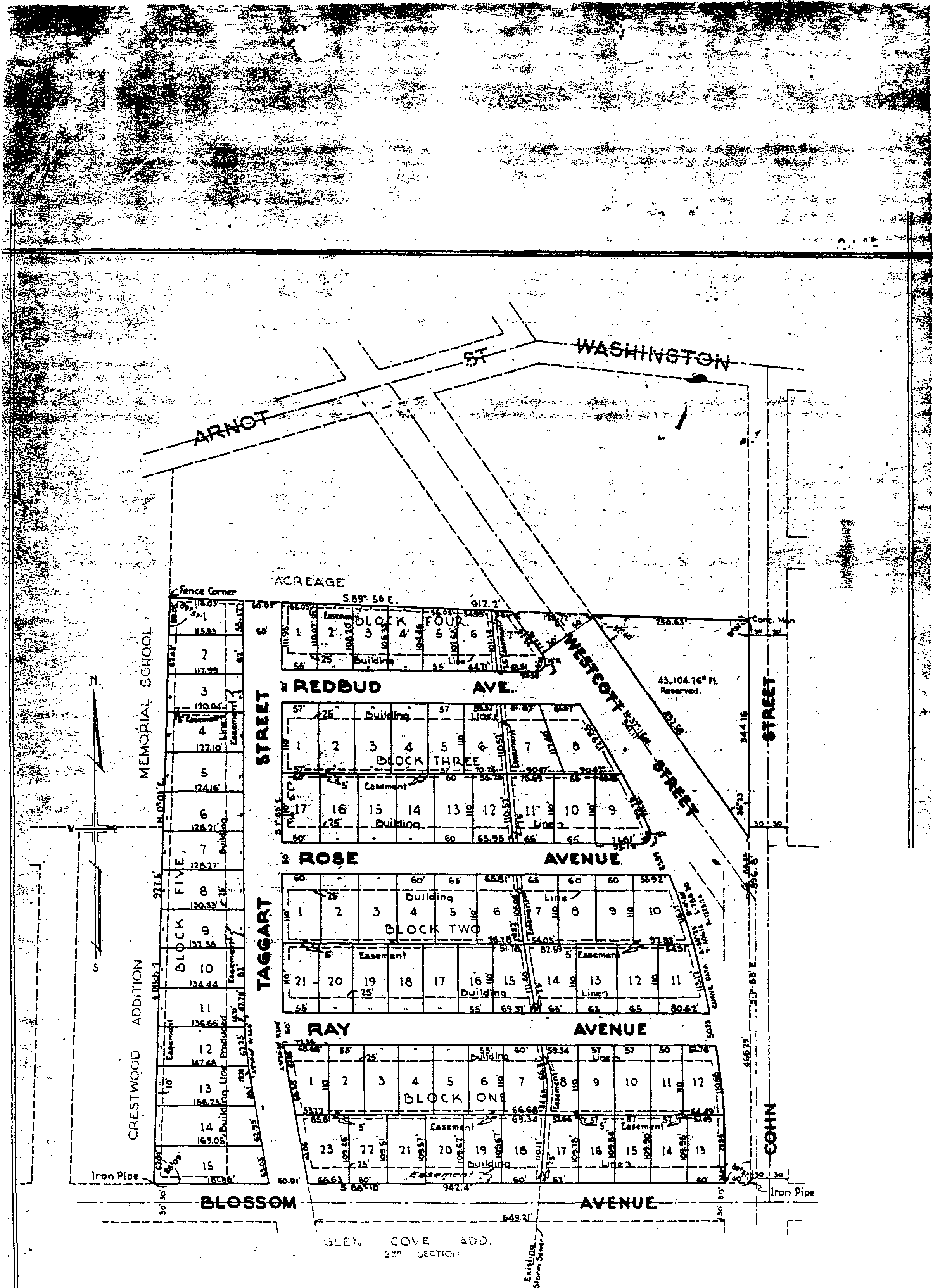 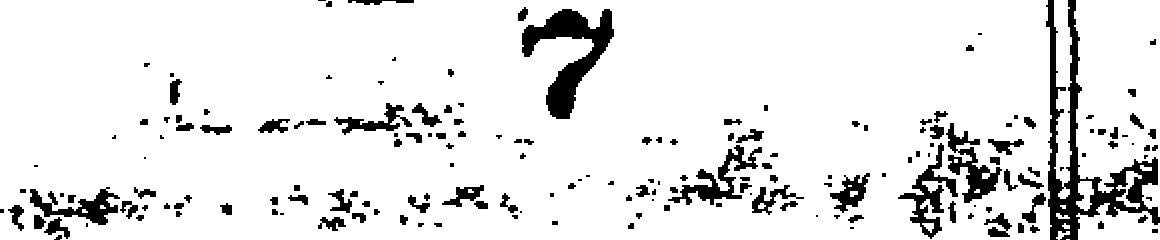 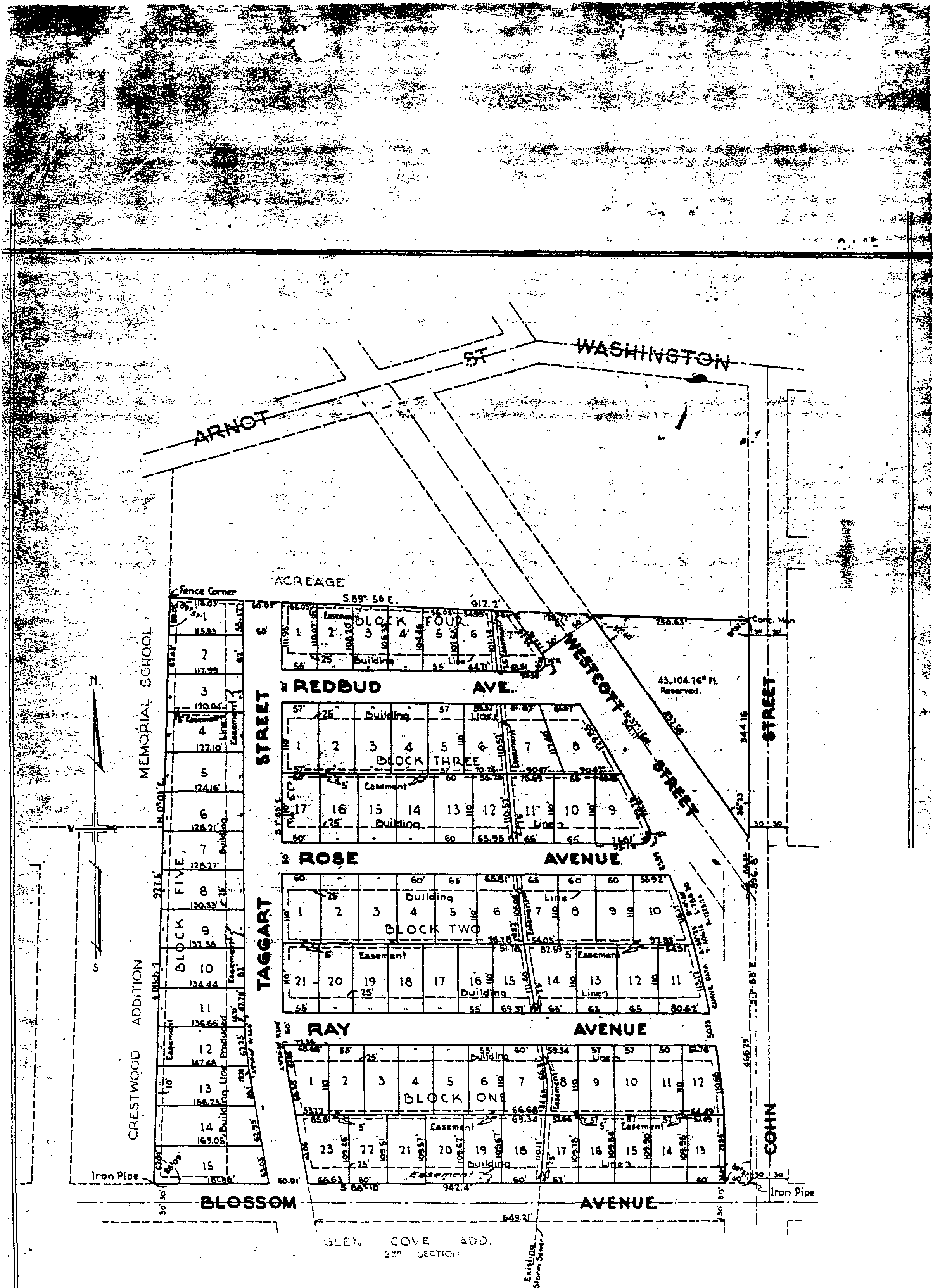 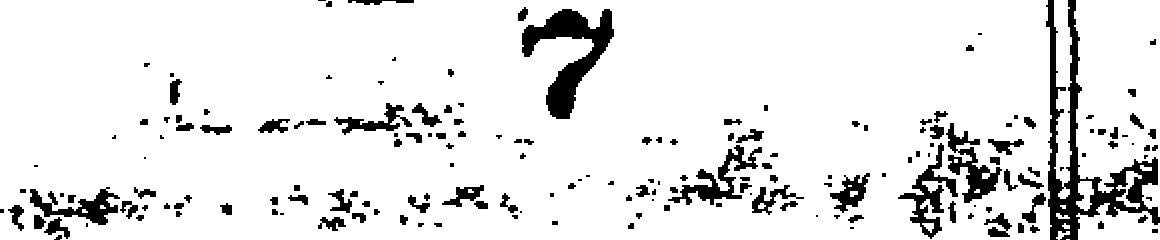 r--1IrI                     aI     oI   ""I    :>:I    o.I   <(I i­i	Ji,JuD'..	GLEN	COVENEALE STEVENS ASSOCIATES	3RD SECTION1115  BARKDULL	-HOUSTON, TEXAS	77006	Scale: 1’’ = 100’		BEING A PART OF LOT 2 BRINGHURST SUBDIVISION OF JOHN REINERMANN SURVEY CITY OF HOUSTON, COUNTY OF HARRIS, TEXASK. T. Edminster:’ SurveyorCOPIED FROM ORIGINAL INSTRUMENT VOL.	PAGE#338687RIGHT-OF-WAYDATED:	May 15, 1946FILED:	June 21,1946a.t 2:20 P. M.A. BROWNTOHOUSTON LIGHTING AND POWER CO.STATE	OF	TEXAS:COUNTY OF HARRIS:KNOW ALL MEN BY THESE PRESENTS:	That I,	J. A. Brown andof Harris County, Texas, for and in consideration of One Dollar ($l.00) to me in hand paid by Houston Lighting and Power Company, have, and by these presents do grant unto Houston Lighting and Power Company, its successors and assigns	a right-of-way for dis­ tribution lines, consisting of wires, poles and other necessary equipment across and over the following described lands locatedin Harris County, Texas;Blocks. No. 1,	2,	3,	4,	and 5 in Glen Cove Third Section, as per map having Harris County Clerk's File No. 318121.The easement herein granted is described as follows:An unobstructed aerial easement 5 feet wide from a plane 20 feet above the ground upward, located on both sides of a 10-ft dedicated easement in said Blocks No. 1, 2, and 3.A 5-ft unobstructed aerial easement from a plane 20 feet above the ground upward, located east of and adjacent to the 10-ft dedicated easement across said Block 5.An unobstructed easement 10 feet wide from the ground upward, across the northerly end of Block No. 5 and across the northerly side of Block 4, and an unobstructed aerial easement5-ft wide from a place 20-ft above the ground upward, located south of and adjacent to said 10-ft wide easement.together with the rights of ingress and egress to or from said right-of-way for the purpose of constructing, inspecting, repair­ ing, maintaining, and removing said lines.WITNESS my hand this 15th day of May, 1946.J. A. BrownSealed	and delivered in thepresence of:	J	L. Carter.	NEALE STEVENS ASSOCIATES1115 BARKDULLCont’d .HOUSTON, TEXAS	770068VOL.	PAGECont'd ·• • ••	#2STATE	OF	TEXAS:HARRIS	COUNTY:BEFORE ME, the undersigned authority, a Notary Public in and for Harris County, Texas, on this day personally appearedJ. A. Brown known to me to be the person whose name is subscrib­ ed to the foregoing instrument, and acknowledged to me that he executed the same for the purposes and consideration therein ex­ pressed.GIVEN under my hand and seal of office this 21st day	of May, A. D. 1946.(SEAL)	Dorothy Huskey, Notary Public, Harris County, Texas•- -  - - -NEALE STEVENS ASSOCIATES1115  BARKDULLHOUSTON, TEXAS	77006	9COPIED FROM ORIGINAL VOL.	PAGE#338389AFFIDAVITJOSEPH ALLEINE BROWN TODATED: FILED:June 12,	1946June 20,	1946at 3:30 P. M.THE PUBLICSTATE	OF	TEXAS: COUNTY OF HARRIS:oath says:Joseph Alleine Brown, being duly sworn, onMy correct, full name is joseph alleine Brown.	I reside in Houston, Harris County, Texas; my wife’s		name is Louise   Brown; our son and only child is Hart Brown and he resides in Houston, Harris County, Texas.	I am the same person who, in November, 1945, acquired from William M. Rice Institute for the Advancement of Literature, Science and Art	(hereinafter calledRice Institute), at Houston, Texas, 19 acre or more of land in the City of Houston, Texas, situated in the John Reinermann Survey in Harris County, Texas, the deed to me from said Rice Institute be­ ing dated November 1, 1945, filed for record April 8, 1945, in the office of the County Clerk of Harris County, Texas, under County Clerk's File No. 316891.I am not the J. Brown named as a defendant in Cause No.41.719 on the docket of the County Court at Law in Harris County, Texas, styled Houston Lighting & Power Co., Plaintiff, vs. J. Brown, Defendant, wherein judgment against J. Brown was rendered on the 4th day of January, 1938, abstract of which judgment is of record in Vol. 65, page 582 of the Abstract of Judgment Records of Harris County, Texas.I am not the J. A. Brown named as a defendant in Cause No. 93441-E on the docket of the District Court of the 101st Judicial District of Texas, styled American Type Founders Co., Plaintiff vs. Kesseler & Brown, a co-partnership composed of F. A. Kesseler and J. A. Brown and F. A. Kesseler and J. A. Brown, as individuals and as co-partners, Defendants, wherein judgment against Kesseler & Brown, a co-partnership composed of F. A. Kesseler and J. A,Brown, and F. A. Kesseler and J. A. Brown, as individuals and asco-partners, was rendered on the 9th day of October, 1931, abstract of which judgment is of record in Volume 55, page 316 of the Abstract of	judgment Records of Harris County, Texas.Cont'd ..•NEALE STEVENS ASSOCIATES1115 BARKDULL	10HOUSTON, TEXAS.	77006VOL.	PAGECont'd •••••#2I am not the J. Brown named as a defendant in Cause No.52774 on the docket of the Justice Court, Precinct No. l in Harris County, Texas, styled Mobas Window Shade Co., Plaintiff, v. J. Brown,defendant, wherein judgment against J. Brown was rendered on the 14th day of December, 1931, abstract of which judgment is of record in Volume 53, page 409, of the Abstract of Judgment Records of Harris County, Texas.I am not the J. A. Brown named as a defendant in Cause No. 53190 on the docket of the Justice Court, Precinct No. l, in Harris County, Texas, styled Wm. A. Force & Co. Inc, plaintiffs, v. Kesseler & Brown, a partnership composed of F.	A.	Kesseler andJ. A. Brown, jointly and severally, defendants, wherein judgment against Kesseler & Brown was rendered on the 13th day of Ootober, 1931, abstract of which judgment is of record in Volume 53, page199 of the Abstract of Judgment Records of Harris County, Texas.I am not the J. A. Brown named as a defendant in Cause No. 53500 on the docket of the Justice Court, Precinct No. 1 in	Harris County, Texas, styled The Dartnell Corporation, plaintiff, v. F. A. Kesseler, et al, defendants, wherein judgment against J. A. Brown and F. A. Kesseler, individually and as a partnership doing busi­ ness as Kesseler and Brown was rendered on the 13th day of October, 1931, abstract of which judgment is of record in	Volume 53,	page320 of the Abstract of Judgment Records of Harris County, Texas.I am not the J. A. Brown named as a defendant in Cause No.54225 on the docket of the Justice Court, Precinct No. 1, in Harris County, Texas, styled W. H. Teegarden, plaintiff, v. Kesseler and Brown, a copartnership composed of F. A. Kesseler andJ. A. Brown, jointly and severally, defendants, wherein judgment against Kesseler & Brown, a copartnership composed of F	A. Kesseler and J. A. Brown, jointly and severally, was rendered on the 3rdday of September, 1931, abstract of which judgment is of record in Volume 65, page 323 of the Abstract of Judgment Records of Harris County, Texas.I am not the J. A. Brown named as a defendant in Cause No.34,312 on the docket of the Justice Court, Precinct No.l,_ in Harris County, Texas, styled C.H. LaPierre, Plaintiff v. Kesseler & Brown, defendants, wherein judgment_ against F.	A. Kesseler andA. Brown, composing the copartnership known and doing business under the name of Kesseler and Brown, jointly and severally, was rendered on the 10th day of September, 1932, abstract of which judg­ ment is of record in Volume 66, page 443 of the Abstract of Judgment Records of Harris County, Texas.I am not the James A. Brown names as a defendant in Cause No. 49330 on the docket of the Justice Court, Precinct No. 1,NEALE  STEVENS ASSOCIATES1115  BARKDULLCont I   d . . .	HOUSTON, TEXAS	77006	11VOL.Cont'dPAGE.	. #3in Harris County, Texas, styled Southern Engraving Company, a cor­ poration, Plaintiff, v. Kesseler & Brown, Defendants, wherein judgment against Kesseler & Brown, a partnership composed of Forest A. Kesseler and James A. Brown, jointly and severally, was rendered on the 17th day of January, 1930, abstract of which judg­ ment is of record in Volume 47	page 317 of the Abstract of Judgment Records of Harris County, Texas.I was born in Tampa, Florida January 31, 1874, but have been domiciled in Texas since 1880, though living in St. Louis, Missouri during the period January 1, 1927 to June 1, 1944, as was necessary in the discharge of my duties as Assistant Vice-President Traffic, of Missouri Pacific Lines (railroad) and (after October 1941) as Chief Traffic Officer for the Trustee operating Missouri Pacific Lines under control of the Federal Court at St. Louis, Missouri.	I was retired from that position on June 1, 1944, and returned to my domicile in Houston, Texas, where I have residedat my present residence 3618 Burlington.From 1880 to 1895, I resided at Austin, Texas.	Since August 3, 1896, when I was employed by Missouri Kansas & Texas Railway treasury department in Dallas, Texas, until my retirement in 1944, I have been continually and exclusively employed and occupied in the service of one or another railroad.	In June, 1897, from the MK&T at Dallas, I went to International & Great Northern Railroad Company at Palestine, Texas-in freight traffic service; in 1903; I was transferred to a position (in freight traffic ser­ vice of I&GN) in Dallas, Texas, from which; in the spring of 1907,I entered service (at Beaumont, Texas) of the lines then part of theFrisco system, later known as Gulf Coast Lines (New Orleans, Texas and Mexico and Beaumont Sour Lake & Western) and now Missouri Pacific Lines, my employment being in freight and passenger ·traffic department.	From that position in Beaumont, about March 1, 1910, I came to Houston, Texas, as Assistant General Freight Agent of the (then) Trinity & Brazos Valley Railway which was then controlled by the Burlington and the Frisco-Rock Island systems; and onFebruary 1, 1912, I left the T&BV to return to the Gulf Coast Lines (including New Orleans, Texas & Mexico, the Orange & Northwestern, the Beaumont, Sour Lake & Western and the St. Louis, Brownsville & Mexico railways) as General Freight Agent, later advancing to the position of Assistant Traffic Manager of the Gulf Coast Lines and International & Great Northern (all then included in the Missouri Pacific Lines) where I remained until January 1, 1927, when, as above stated, I went to St. Louis Missouri.During all of the years of my employment in railroad ser­ vice, as above detailed, all of my time was required in attention to my work in the positions stated- all of which were full-time employments; and I was never at any time, during the years 1896to 1944, engaged in any other business or employment either aloneCont'd…	NEALE STEVENS ASSOCIATES	 1115 BARKDULL	12HOUSTON, TEXAS	77006VOL.Cont'd •	•PAGE•	••	#4or in association with any other person; in particular, but with­ out limiting the generality of the foregoing, I was never engaged in any form of· printing or publishing business, either alone or in partnership or association with F. A. Kesseler or any other person.I	have never had judgment rendered against me in any court, for any form of debt or obligation, either as principal or as surety.Joseph Alleine BrownSWORN to and subscribed, before me the undersigned authority on this 12th day of June, 1946.(SEAL)	Dorothy Huskey, Notary Public, Harris County, Texas- - - - - -  -,NEALE  STEVENS  ASSOCIATES1115  BARKDULLHOUSTON,TEXAS	7700613STA TE OF TEXASCOUNTY OF HARRIS.THIS IS TO CERTIFY:	That the foregoing Abstractof Title of 13 pages, contains all of record or on file in the offices of the clerks of the County and District Courts of this County, relating to or affecting the title to the property described on the title page hereof, except such instruments	as shown in Abstract No. 86866 made by this Company.Examination of Abstracts of Judgments and Federal Tax Lien Records has been made as to the following names only: William Rice Institute for the Advancement of Literature, Science and Art, J. A. Brown••••NOTE:	Abstracts of Judgments as set out in affidavit preceding not shown herein.-Abstracter.No search has been made as to Abstracts of Judg­ ments or Federal Liens against any of the Grantors in any of the conveyances herein, filed subsequent to the filing date of such conveyances.No examination has been made as to taxes, taxsuits, assessments or conflicts,HARRIS COUNTY ABSTRACT COMPANY,By: (see original signature)	ManagerHouston, TexasCountersigned: (see original signature)  Abstracter HA	NEALE STEVENS ASSOCIATES1115 BARKDULL  HOUSTON, TEXAS. 77006	 	-June  21,  1946  at	2':25 P.M.	14#439778DEEDDA'I'ED: March 24,	1947FROM: J.	A.	Brown,   et	al TO	: John D. Townsend:STATE OF TEXAS:COUNTY OF HARRIS:RECORDED DEED RCDS. Vol.	,	Pg•FI LED:	July 7, 1947, at 1: 30 P. M.KNOW  ALL  MEN BY THESE PRESENTS:	That    we,    J.	A.   Brown	(whosefull name		is	Joseph  Alleine  Brown  and who is	the	same person  named  as grantee  in  deed  from Wlilliam  M.  Rice Institute for the Advancement	of Literature,  Science  and Art, dated	November 1,	1945, hereinafter mentioned), and John A. Lomax, Jr.	(both of  Harris  County, Texas), for	and in consider­ ation  of	the	sum of		ten		dollars	($l0.00) and other valuable considerations, cash  to  us in hand	paid		by  John  D. Townsend,  Jr.	(also of Harris County, Texas),  receipt	of which is	hereby acknowledged, have granted, sold and conveyed, and do hereby grant, sell and convey unto the said John D.Town send , Jr.	(subject,  however,		to		the restrict ions, easements, reservat ions and  provisions  hereinafter   written)		those   certain  tracts  or parcels  of	land in  Harris  County, Texas, part	of	a  tract	of   19   acres, or more,	of	land	(in the	John Reinerman  survey) which was conveyed	by William M. Rice Institute for the Advancement	of	Literature,			Science and Art (hereinafter, for brevity designated	as  Rice  Institute)  by deed  dated November  1,	1945, filed for record	in the	office  of		the	County Clerk of Harris County, Texas, and nowof	record	in volume  1440,  page 79 of	the	Deed  Records  of  said  County	(and now  referred  to  for  all	purposes)		the same being 49 lots in Glen Cove 3rd Section		(as  shown  and  delineated	upon map of		Glen Cove 3rd	Section  of record	in  the		office  of	the	County Clerk of	Harris County, Texas, to which reference		is	now  here made for	all			purposes), as follows, to-wit:•	• other lots • • •IN BLOCK FIVE, 15 lots, numbered l to 15 (both inclusive), and being all	lots in said block five.TO HAVE AND TO HOLD the	above     conveyed	property	(subject, however to	the	restrictions, easements, reservations  and provisions  hereinafter written),   together  with  all	and singular the rights  and appurtenances thereunto  in  anywise  belonging,	unto the	said   John  D.   Townsend,	Jr., his heirs and assigns forever.AND GRANTORS do	hereby bind	themselves, their heirs,  executors and  administrators,  to  warrant  and forever  defend	the title to the property herein conveyed,	unto the	said John D. Townsend, Jr., his heirs and assigns; against   every person  whomsoever	lawfully claiming or to claim the same orany	part   thereof;  provided,  however,	that	no warranty, express  or  implied, is  given  against  taxes  for  1947  on  the		property conveyed, which taxes are expressly assumed	by grantee, and  this  conveyance and the	above warranty of title  are made   by   grantors and accepted		by grantee  subject  to	such 1947 taxes.PROVIDED,	however,  and  grantee  accepts this conveyance	upon condition,   that	the above described	property is conveyed	by granters, andtitle  thereto  is  taken  and shall be held	by grantee and his	heirs, assigns and/or	other successors in  title  and interest,  subject  to  the  following and each of them,  which  shall  be covenants  and restrictions  running  with the soil, to-wit:Said	lots, collectively and severally, are  conveyed subject	to  the  easements,  restrictions,   reservations  and conditions	(butnot to the purchase money lien)  specified  in  the  above mentioned deed from Rice  Institute  to  J. A. Brown,  dated  November  1,   1945,  insofar  as  the  same are pertinent and applicable to said lots respectively; andSaid lots, collectively and respectively, are conveyed subject to an easement, five feet in width, across the back end of eachNEALE STEVENS ASSOCIATES 1115 BARKDULLHOUSTON, TEXAS	77006Continued----.. #439778continued	page 2of	said	lots, which  is	shown on the	recorded	plat	of	said Glen Cove3rd	section, and which is	reserved for the	installation   of	sewers, water lines,   gas lines,  electric  current	lines and/or	other public	utilities; andSaid lots, collectively and respectively, are conveyed subject	to the  following  restrictions and provisions	(which are	hereby made covenants and restrictions running with said lots,  respectively, and the  title  thereto,  and	are hereby designated as restrictions, con-. ditions  and   provisions  affecting  all	lots -  but  not the  triangular parcel northeast		of  Westcott  Street, and marked	"Reserved" - in saidGlen Cove 3rd	Section)  insofar  as  the  same   may  be  pertinent  and applicable in  respect	of	any	and	all	lots in said subdivision, to-wit:IF the	parties  hereto,		or any of	them,	or their heirs or assigns,	shall  violate  or attempt	to violate  any of		the	covenants herein,it	shall be lawful for any other person or persons owning any real property situated	in said development	or subdivision to prosecute any proceedingsat	law or   in equity  against	the  person	or persons violating or attemptingto violate any such covenant, and either to prevent him or them from so doing, or to  recover  damages  or  other dues for	such violation.INVALIDATION of any one of these covenants by judgment or court order shall in no wise affect any of the other provisions which shall remain in full force and effect.THE LAND shown in	the	recorded plat of  the  above  referred to  addition  is  held  and  shall be  conveyed	subject to the reservations, restrictions   and	covenants herein set forth, to-wit:(1)  No part	of	said   property   shall  ever be conveyed	to, owned by	or	occupied  by  any  person  other  than   of   the   Caucasian  race, but   this  shall  not prohibit   the  occupancy  of		servant's quarters by bona fide  servants  of	the	owners  or  occupants  of	the	main premises.The property shall  be  used  for	residential  purposes		only, and only one residence, together with the  necessary  garages,  servants quarters  or  other	outhouses,		limited  to a	one-family dwelling may be erected and maintained	thereon.	This  shall  not prevent  a doctor	or		other professional  man  from  maintaining  an  office  in  the main residence,	if	he resides    therein.				THIS RESTRICTION, HOWEVER,		shall not apply to the triangular parcel  in  the	northeast	corner of	the	subdivision on northeast side ofWestcott	Street, marked	on the	plat 11Re s erved 11 ;	provided further thatlots 12 and 13 in block one,  lots  10 and  11  in  block  two,  and  lots  7, 5, 9, 10 and 11 in block three, lots 6 and 7 in block four, may be used and occupied for dual family residences.No  cottage   of   reasonable value  of	less  than	$4,500 and no  two-story house	of  a	reasonable  value	of	less  than  $6,000  at	the	time of	erect ion  may be  constructed	on the	property.No building or part thereof, except as hereinafter pro­ vided, shall be erected or maintained on  any  of  said  lots  nearer  to  the front street, or the side street, than the front building line or theside building  limit  line  of  the  lot  or  lots on  which  such  buildings  may  be erected,  as shown  on  said  plat.  No building  shall be erected  on  any lot nearer than five (5) feet to any side  property  line.  This  covenant shall not apply to garages located on the rear of a lot. The word"building" as used herein shall include  galleries,  porches,  portecocheres, but does not apply to entrance steps.Every residence   erected	on any  building  site  shall  front on  the		street		on  which  said	site   fronts.		A   corner   lot  shall be deemed	to front	on  the	street	on which  it	has	the	smaller   dimension.	.No billboards	or advertising boards or structures shallbe constructed	or maintained	on any	lot, except that	signs or billboards advertising   the rental   or sale  of	such property are permitted, providedNEALE STEVENS ASSOCIATES 1115 BARKDULLHOUSTON, TEXAS	77006continued	- - - -3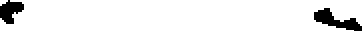 0#439778continued	page 3they do  not exceed  five	(5) square  feet	in  size.	This shall not prohibit doctors	or professional men from exposing name cards with office hours thereon.		'All		garages,  barns,   servants quarters  and	other such buildings   shall  be constructed	(except  where  built  as a part	of	and connected with the	main residence)	in  the  rear  of	the	residence.Easements   for	utility installation and maintenance are reserved  and dedicated  as  shown  on  the	recorded	plat.	There is		also dedicated	to the		use of  all	public utility companies an unobstructed aerial  easement    five	(5) feet wide from a plane twenty  (20)  feet  above the	ground		upward		located  adjacent	to  and on  both  sides of  all	desig­ nated easements	in this addition.	(9)	No  livestock  of	any	kind	shall  be    kept  or  raised	onsaid   lots, nor shall  livestock be staked	or pastured	on any vacant	lots.(10) All of	the	restrictions herein set forth shall  continue and   be   binding upon  the		parties hereto and their  respective  successors and   assigns  for  a period		of		thirty-five		(35)  years  from March  l,	1946, and  shall  automatically be continued	thereafter  for  successive   periods of	fifteen	(15)  years;  provided,  however,  that  the  owners  of the fee simple  title  to the lots having  more  than 50%  of	the	front  feet  of	the lots  shown   on said plat		may  release  all	of	the	lots hereby restricted from any  one or more  of		said restrictions or may release any lot fromany restriction  created	by this deed, at	the end	of the	first thirty-fiveyears,	or   of any  successive   fifteen   (15)		year period thereafter by executing   and    acknowledging  an  appropriate	agreement	or agreements in writing    for	such  purpose   and   filing same  for	 record in the office ofthe		County Clerk  of  Harris County, Texas, at	least  five	(5) years prior to	the expiration of	this  first  35-year  period	or any 15-year period thereafter.The restrictions herein set forth  shall  run with  the  land and bind	the	present	owner, his	successors  and  assigns, and  all	parties claiming  by, through or	under him shall be taken to hold,  agree  and covenant  with the	owners of	said		lots,   their	successors and assigns, and with each of	them,  to conform to		and	observe said restrictions as to  the use of	said lots and the		construction   of	improvements thereon, but norestrictions herein  set  forth  shall be  personally binding on any	corporation person or persons except		in respect	to breaches committed during its, his or their	seizin	or of	title  to said	land, and	the	owner or	owners of	anyof	the	above land	shall have  the  right  to  institute   and prosecute appropriate   proceedings  at law  or	in  equity  for	the wrong done or attempted and   failure		of	Seller	or  the  owner			or	owners of	any	other Lot or  lots  shown on  said		plat   to  enforce  any of	the		restrictions  herein  set   forth   at   the time	of			its	violation   shall  in no event	be deemed	to		be  a  waiver	of	a  right t o   d o   s o  thereafter•											··	·No noxious   or   offensive   trade   or  activity_  shall   be carried on  upon  any  lot,  nor shall  anything  be  done  thereon  which  may  be  or   become an annoyance or nuisance to the neighborhood.No trailer, basement, tent, shack, garage, barn or other outbuilding placed or erected in the tract shall at anytime be used asa residence temporarily or permanently, nor shall any structure of a temporary character be used as a residence.JOHN A.	LOMAX,	JR.,		joins as grantor		in execution of		this deed	in	virtue  of   his		ownership of	an	equitable   interest	in the property conveyed,   arising out of	and   in	consideration  of	money  for	that purpose furnished	to  and	used   by  Joseph  Alleine  Brown  in	acquisition  of	said property   from   Rice   Institute.							_JOSEPH ALLEINE BROWN executes this instrument by subscribingNEALE STEVENS ASSOCIATES	1115 BARKDULLHOUSTON, TEXAS	77006continued	-  -	- -4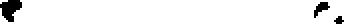 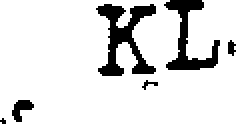 #439778continued	page 4his	usual and customary signature, to-wit, J. A. Brown.WITNESS OUR HANDS, this 24 day	of	March, 1947.J. A.	BrownJohn A. Lomax, Jr.STATE OF TEXAS:COUNTY OF HARRIS:BEFORE ME,	the	undersigned	authority, on this day personally appeared	J.	A . Brown  and		John  A.   Lomax,  Jr.,  both known  to	me  to	be	the persons   whose names   are		subscribed	to the	foregoing instrument, and each acknowledged		to	me   that  he executed		the		same  for	the	purposes and con- sideration   therein   expressed.									·GIVEN under  my hand  and	seal  of	office,   this   24 day of	March,1947.(SEAL)		Dorothy Huskey, Notary Public, Harris County, Texas.(Stamps can. $61.05) Copied from original. -----NEALE STEVENS ASSOCIATES1115 BARKDULLHOUSTON, TEXAS	77006	5tab#440591RESTRICTIONSDATED:	July 8, 1947RECORDED  DEED RCDS VOL.	PG.FILED:	July 10,1947 at	9.10 A.M. FROM: TO:.	John D. Townsend,	Jr.,ADDITIONAL RESTRICTIONS ON BLOCKS TWO, THREE,FOUR AND FIVE,	OF GLEN COVE, 3RD SECTION.THE STATE   OF T EXAS:COUNTY	OF	HARRIS:KNOW ALL MEN BY THESE PRESENTS:	That    I,	John D. Townsend,Jr.,  sole owner	of	Blocks Two, Three, Four and Five of Glen Cove, 3rd Section, a subdivision in Harris County, Texas, according to the mapthereof recorded in the	office of  the County Clerk of Harris County, Texas, do hereby declare that said Blocks Two, Three, Four, and Five of Glen Cove 3rd Section shall be and are hereby made subject to the following restrictions, covenants and conditions, which are in addition to and cumulative of the restrictions, easements, reservations and conditions referred to or set forth in the deeds conveying such blocks to me:The   total floor area  of	the		main dwelling structure, exclusive of	one-story open  porches  and  garages,  shall  be not  less than  800 square feet  in a  one	story structure,  nor	less than  1200 feet	in  a  one and	one-half,	two  or	two and	one-half		story structure.No building or part thereof, shall be erected or main­ tained  nearer   than  ten  feet   to  the side street  of	any  corner  lot. This covenant  shall  not  apply to  garages  or other  outbuildings,	if  set	back70 feet	or more from the	front lot lines.No   building   shall be erected,   placed,	or altered on any building   plot	in said Blocks, Two, Three, Four and Five of Glen Cove3rd	Section   until   the building    plans,   specifications,  and plot	plan showing the	location of such building have been approved in writing bya  majority  of a committee compose	of	John   D.Townsend,	Jr., H.R.Christian and G.W. Offenburger, or their  authorized  representatives,  for  conformity and harmony of external design  with  existing  structures  in  the  subdivision and  as		to	location  of  the	building with respect to property  and  building set	back   line.  In case of	the	death of	any	member	or	members	of said committee,	 the surviving members or member shall have authority to approve or disapprove such design or location. If (see original) committee or their authorized representative fails to approve or disapprove such design and location within thirty (30) days after plans have  been  submitted  to	it,		or  if   no  suit  to  enjoin  the  erection   of such  building,	or the  making   of	such alterations has been commenced prior to the completion thereof, such approval will not be required. Said committee or their authorized  representative  shall  act without  compensation.	Said committee shall  act  and  serve  until  July 8th,  1952,  at  which  time  the   record   owners of	a   majority   or  the lots which ;ae	subject  to the	covenant’s herein set forth may designate in writing duly ecorded among the land records,their	authorized  representative  who  thereafter	shall have all	of	the	powers, subject tot he same limitations, as were _previously delegated herein tothe aforesaid committee.4.	All	of	the		restrictions herein set  forth  shall  continue and be  binding upon the		undersigned, his	assigns, and successors, for a period	of thirty-five (35) years from March 1st, 1946, and shall automatically  be continued  thereafter	for  successive		periods	of fifteen (15) years,	provided,		however,	that the owners		of	the	fee	simple title to the1	NEALE STEVENS ASSOCIATES-.:.-Continued---.:.	1115 BARKDULLHOUSTON	TEXAS	77006#440591Cont' d  pg  #	2lots having  more  than 50% of	the	front  feet  of	the	lots shown on  said plat may  release all  of lots  hereby restricted  from  any  one  or  more  of said  restrictions  or may  release  any lot  from any  restriction  created by  this  instrument;  at  the  end of  the  first  thirty-five  (35)   years,   or of	any	successive  fifteen (15)  year	period thereafter by executing and acknowledging ·n appropriate agreement	or agreements in writing forsuch purpose  and filing same for	record  in  the  office  of  the	County Clerk  of  Harris County, Texas, at	least   five   (5)   years prior  to the expiration	of  this  first 35-year  period	or any 15-year period there­ after.5.	The restrictions  here in set	forth shall run with the land and bind  the  present owner, his	successors and assigns, and all parties  claiming by, through,	or under him shall be taken to  hold, agree and covenant	with the owners of		said lots, their successors andassigns, and with each of them, to conform  to  and  observe  said  restric­ tions   as  to  the use of	said lots   and  the   construction   of   improvements there on, but no restrictions herein set forth shall be personally bindingon any	corporation,	person or persons except in respect to breaches commit­ ted	during its, his or their seizin or of title of said land, and theowner or	owners  of any of	the	above land shall  have  the right to  institute and  prosecute   appropriate	proceedings  at	law  or  in equity for	the wrong doing or	attempted,	and failure of  Seller  or the owner or	owners of any otherlot, or lots, shown on said plat to enforce any of the restrictions  herein set  forth  at  the time of its	violation shall in no event be deemed tobe a waiver	of	a right to do so thereafter.Executed   this the 8th day of	July, 1947.John D. Townsend,	Jr.,THE STATE OF TEXAS:COUNTY	OF HARRIS	:Before me, the	undersigned   authority,	personally appearedJohn	D.Townsend,	Jr., known  to	me to	be	the	person whose name is subscribed   to   the  foregoing   instrument. and  acknowledged  to	me thathe executed the same for	the	purposes and consideration therein expressed.Given under my hand	and seal of	office, this the 5th day of	July, 1947.(SEAL)L.E. Frazier, Notary Public,in end for Harris County, Texas.Copied from original instrument..·-··.:NEALE STEVENS ASSOCIATES 1115 BARKDULLHOUSTON, TEXAS 77006	7